SCHEDULE OF PRE/POST AND MISCELLANEOUS CHARGES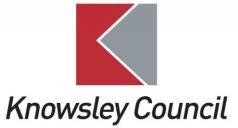 (Updated April 2024)PRE-APPLICATION CHARGESPRE/POST AND MISCELLANEOUS CHARGESDevelopmentCategoriesEligibilityWhat you can expect from usFees (incl. VAT)Add-on (optional) Fees (incl. VAT)Householder - EnquiriesHouseholder development (i.e. affecting a single dwelling)Formal advice letter£120£81.60 - Meeting with Officer (per hour)Householder -Listed BuildingsTechnical assistance with restoration /conservation works of householder Listed BuildingsTelephone conversation with aConservation Officer for assistance on what is available on the Council’s websiteFree£81.60 - Meeting with Officer (perhour)£81.60 - Confirmation email or letter providing written adviceLevel 1Small DevelopmentProposals involving:External AlterationsFences, Boundary TreatmentShop fronts, signs and adverts for a shop or attached to a business premisesFormal advice letter£240.00£81.60 - Meeting with Officer (perhour)Level 2Minor DevelopmentProposals involving:Less than 3 dwellingsAll non-residential schemes with a floor space under 250m2 or on sites less than 0.25haChange of use building(s) with a floorspace under 250m2 or on sites less than 0.25haFormal advice letter£480.00£81.60 - Meeting with Officer (perhour)Level 3Intermediate DevelopmentProposals involving:3-9 dwellingsAll non-residential schemes with a floor space between 250m2 and 500m2 or on sites between 0.25ha and 50haChange of use building(s) with a floorspace between 250m2 and 500m2 or on sites between 0.25ha and 0.5ha- Single wind turbines/telecoms masts under17m in heightFormal advice letter£780.00£81.60 - Meeting with Officer (perhour)Level 4Small Scale Major Development Proposals involving10-39 dwellingsAll non-residential schemes with a floor space between 500m2 and 1000m2 or on sites between 0.5ha and 1.0haChange of use building(s) with a floorspace between 500m2 and 1000m2 or on sites between 0.5ha and 1.0haUp to 5 wind turbinesMeeting with a planning officer and/or other specialist officersSite visitFormal advice letter£2,160.00£81.60 – Follow-up meeting withOfficer (per hour)Level 5Significant Major DevelopmentProposals involving:40-99 dwellingsAll non-residential schemes with a floor space between 1000m2 and 2499m2 or on sites between 1.0ha and 2.49haMore than 5 wind turbinesMeeting with a planning officer and/or other specialist officersSite visitFormal advice letter Where appropriate:Members briefingDesign Review Panel£4,800.00£81.60 – Follow-up meeting withOfficer (per hour)Level 6Large Scale Major DevelopmentProposals involving:100+ dwellingsAll non-residential schemes with a floor space more than 2500m2 or on sites of 2.5ha plusChange of use of building(s) with a floor spacemore than 2500m2 or on sites of 2.5ha plusAny scheme requiring an Environmental Impact Assessment (EIA)Meeting with a planning officerand/or other specialist officersSite visitFormal advice letter Where appropriate:Members briefingDesign Review Panel£9,600.00£81.60 – Follow-up meeting withOfficer (per hour)Planning PerformanceAgreementsAppropriate for the largest or strategicdevelopment proposals in the borough, such as development relating to the delivery of Local Plan site allocations.Bespoke service including a seriesof meetings to be agreed with Development ManagerA Planning Performance Agreement pro-forma is available and will include: pre-application discussions, application to determination, and, if appropriate, the discharge of conditions and obligationsTo be Agreedand based on the Council’s current charging ratesSpecialists consultant fees will bechargeable in addition to the pre- application fee quotedMEAS ChargesSingle dwelling/extension £ 72.60Householder application/ demolition/ rebuild £151.26 Minor Application £302.50 Major Application £544.50Please note for large/complex applications and those of a linear nature a bespoke charge would be applied.  Please contact MEAS prior to providing a quote to the applicant to ensure our costs are covered.Written advice on ecological and archaeology matters.N/ACharges for Written Advice/Information Householder - Pre-App written advice Works to a listed BuildingWorks to treesAdvice prior to making an application resulting from an enforcement investigation Responding to enquiries for information or records from agents and solicitors etc. Additional Fee if meeting requestedPre-Application Validation Checks Household or other small scale applications Level 1 and 2 applications (Other and Minor) Level 3 applications (Majors)Post ApplicationDischarge of condition meeting (per officer per hour)Planning Permission & Enforcement (A) Domestic extensions without site visit Planning Permission & Enforcement (B) Domestic extensions with site visit Planning Permission & Enforcement (C) All Other Development - First HourPlanning Permission & Enforcement (C) All Other Development - Hourly rate after first hourPlanning History / Information (PLUS COPYING CHARGES)High Hedge ComplaintsSite Visit - letter sent with findings to requestor Full Complaint (includes cost of Site Visit)Section 106 Agreements and Unilateral UndertakingsSection 106 Monitoring Fee - Logging and General AdminSection 106 Monitoring Fee - Cost per Obligation - Additional to the Logging and Admin feeCopying ChargesSame Day Service (per document) Express Service (3 working days)2023/24 Charge (Before VAT)2023/24 Charge (where VAT isapplicable)Charges for Written Advice/Information Householder - Pre-App written advice Works to a listed BuildingWorks to treesAdvice prior to making an application resulting from an enforcement investigation Responding to enquiries for information or records from agents and solicitors etc. Additional Fee if meeting requestedPre-Application Validation Checks Household or other small scale applications Level 1 and 2 applications (Other and Minor) Level 3 applications (Majors)Post ApplicationDischarge of condition meeting (per officer per hour)Planning Permission & Enforcement (A) Domestic extensions without site visit Planning Permission & Enforcement (B) Domestic extensions with site visit Planning Permission & Enforcement (C) All Other Development - First HourPlanning Permission & Enforcement (C) All Other Development - Hourly rate after first hourPlanning History / Information (PLUS COPYING CHARGES)High Hedge ComplaintsSite Visit - letter sent with findings to requestor Full Complaint (includes cost of Site Visit)Section 106 Agreements and Unilateral UndertakingsSection 106 Monitoring Fee - Logging and General AdminSection 106 Monitoring Fee - Cost per Obligation - Additional to the Logging and Admin feeCopying ChargesSame Day Service (per document) Express Service (3 working days)£77.00£92.00Charges for Written Advice/Information Householder - Pre-App written advice Works to a listed BuildingWorks to treesAdvice prior to making an application resulting from an enforcement investigation Responding to enquiries for information or records from agents and solicitors etc. Additional Fee if meeting requestedPre-Application Validation Checks Household or other small scale applications Level 1 and 2 applications (Other and Minor) Level 3 applications (Majors)Post ApplicationDischarge of condition meeting (per officer per hour)Planning Permission & Enforcement (A) Domestic extensions without site visit Planning Permission & Enforcement (B) Domestic extensions with site visit Planning Permission & Enforcement (C) All Other Development - First HourPlanning Permission & Enforcement (C) All Other Development - Hourly rate after first hourPlanning History / Information (PLUS COPYING CHARGES)High Hedge ComplaintsSite Visit - letter sent with findings to requestor Full Complaint (includes cost of Site Visit)Section 106 Agreements and Unilateral UndertakingsSection 106 Monitoring Fee - Logging and General AdminSection 106 Monitoring Fee - Cost per Obligation - Additional to the Logging and Admin feeCopying ChargesSame Day Service (per document) Express Service (3 working days)£70.00£84.00Charges for Written Advice/Information Householder - Pre-App written advice Works to a listed BuildingWorks to treesAdvice prior to making an application resulting from an enforcement investigation Responding to enquiries for information or records from agents and solicitors etc. Additional Fee if meeting requestedPre-Application Validation Checks Household or other small scale applications Level 1 and 2 applications (Other and Minor) Level 3 applications (Majors)Post ApplicationDischarge of condition meeting (per officer per hour)Planning Permission & Enforcement (A) Domestic extensions without site visit Planning Permission & Enforcement (B) Domestic extensions with site visit Planning Permission & Enforcement (C) All Other Development - First HourPlanning Permission & Enforcement (C) All Other Development - Hourly rate after first hourPlanning History / Information (PLUS COPYING CHARGES)High Hedge ComplaintsSite Visit - letter sent with findings to requestor Full Complaint (includes cost of Site Visit)Section 106 Agreements and Unilateral UndertakingsSection 106 Monitoring Fee - Logging and General AdminSection 106 Monitoring Fee - Cost per Obligation - Additional to the Logging and Admin feeCopying ChargesSame Day Service (per document) Express Service (3 working days)£70.00£84.00Charges for Written Advice/Information Householder - Pre-App written advice Works to a listed BuildingWorks to treesAdvice prior to making an application resulting from an enforcement investigation Responding to enquiries for information or records from agents and solicitors etc. Additional Fee if meeting requestedPre-Application Validation Checks Household or other small scale applications Level 1 and 2 applications (Other and Minor) Level 3 applications (Majors)Post ApplicationDischarge of condition meeting (per officer per hour)Planning Permission & Enforcement (A) Domestic extensions without site visit Planning Permission & Enforcement (B) Domestic extensions with site visit Planning Permission & Enforcement (C) All Other Development - First HourPlanning Permission & Enforcement (C) All Other Development - Hourly rate after first hourPlanning History / Information (PLUS COPYING CHARGES)High Hedge ComplaintsSite Visit - letter sent with findings to requestor Full Complaint (includes cost of Site Visit)Section 106 Agreements and Unilateral UndertakingsSection 106 Monitoring Fee - Logging and General AdminSection 106 Monitoring Fee - Cost per Obligation - Additional to the Logging and Admin feeCopying ChargesSame Day Service (per document) Express Service (3 working days)£74.00£88.80Charges for Written Advice/Information Householder - Pre-App written advice Works to a listed BuildingWorks to treesAdvice prior to making an application resulting from an enforcement investigation Responding to enquiries for information or records from agents and solicitors etc. Additional Fee if meeting requestedPre-Application Validation Checks Household or other small scale applications Level 1 and 2 applications (Other and Minor) Level 3 applications (Majors)Post ApplicationDischarge of condition meeting (per officer per hour)Planning Permission & Enforcement (A) Domestic extensions without site visit Planning Permission & Enforcement (B) Domestic extensions with site visit Planning Permission & Enforcement (C) All Other Development - First HourPlanning Permission & Enforcement (C) All Other Development - Hourly rate after first hourPlanning History / Information (PLUS COPYING CHARGES)High Hedge ComplaintsSite Visit - letter sent with findings to requestor Full Complaint (includes cost of Site Visit)Section 106 Agreements and Unilateral UndertakingsSection 106 Monitoring Fee - Logging and General AdminSection 106 Monitoring Fee - Cost per Obligation - Additional to the Logging and Admin feeCopying ChargesSame Day Service (per document) Express Service (3 working days)£74.00£88.80Charges for Written Advice/Information Householder - Pre-App written advice Works to a listed BuildingWorks to treesAdvice prior to making an application resulting from an enforcement investigation Responding to enquiries for information or records from agents and solicitors etc. Additional Fee if meeting requestedPre-Application Validation Checks Household or other small scale applications Level 1 and 2 applications (Other and Minor) Level 3 applications (Majors)Post ApplicationDischarge of condition meeting (per officer per hour)Planning Permission & Enforcement (A) Domestic extensions without site visit Planning Permission & Enforcement (B) Domestic extensions with site visit Planning Permission & Enforcement (C) All Other Development - First HourPlanning Permission & Enforcement (C) All Other Development - Hourly rate after first hourPlanning History / Information (PLUS COPYING CHARGES)High Hedge ComplaintsSite Visit - letter sent with findings to requestor Full Complaint (includes cost of Site Visit)Section 106 Agreements and Unilateral UndertakingsSection 106 Monitoring Fee - Logging and General AdminSection 106 Monitoring Fee - Cost per Obligation - Additional to the Logging and Admin feeCopying ChargesSame Day Service (per document) Express Service (3 working days)£70.00£84.00Charges for Written Advice/Information Householder - Pre-App written advice Works to a listed BuildingWorks to treesAdvice prior to making an application resulting from an enforcement investigation Responding to enquiries for information or records from agents and solicitors etc. Additional Fee if meeting requestedPre-Application Validation Checks Household or other small scale applications Level 1 and 2 applications (Other and Minor) Level 3 applications (Majors)Post ApplicationDischarge of condition meeting (per officer per hour)Planning Permission & Enforcement (A) Domestic extensions without site visit Planning Permission & Enforcement (B) Domestic extensions with site visit Planning Permission & Enforcement (C) All Other Development - First HourPlanning Permission & Enforcement (C) All Other Development - Hourly rate after first hourPlanning History / Information (PLUS COPYING CHARGES)High Hedge ComplaintsSite Visit - letter sent with findings to requestor Full Complaint (includes cost of Site Visit)Section 106 Agreements and Unilateral UndertakingsSection 106 Monitoring Fee - Logging and General AdminSection 106 Monitoring Fee - Cost per Obligation - Additional to the Logging and Admin feeCopying ChargesSame Day Service (per document) Express Service (3 working days)                            £32.00£38.40Charges for Written Advice/Information Householder - Pre-App written advice Works to a listed BuildingWorks to treesAdvice prior to making an application resulting from an enforcement investigation Responding to enquiries for information or records from agents and solicitors etc. Additional Fee if meeting requestedPre-Application Validation Checks Household or other small scale applications Level 1 and 2 applications (Other and Minor) Level 3 applications (Majors)Post ApplicationDischarge of condition meeting (per officer per hour)Planning Permission & Enforcement (A) Domestic extensions without site visit Planning Permission & Enforcement (B) Domestic extensions with site visit Planning Permission & Enforcement (C) All Other Development - First HourPlanning Permission & Enforcement (C) All Other Development - Hourly rate after first hourPlanning History / Information (PLUS COPYING CHARGES)High Hedge ComplaintsSite Visit - letter sent with findings to requestor Full Complaint (includes cost of Site Visit)Section 106 Agreements and Unilateral UndertakingsSection 106 Monitoring Fee - Logging and General AdminSection 106 Monitoring Fee - Cost per Obligation - Additional to the Logging and Admin feeCopying ChargesSame Day Service (per document) Express Service (3 working days)                         £106.00£106.00Charges for Written Advice/Information Householder - Pre-App written advice Works to a listed BuildingWorks to treesAdvice prior to making an application resulting from an enforcement investigation Responding to enquiries for information or records from agents and solicitors etc. Additional Fee if meeting requestedPre-Application Validation Checks Household or other small scale applications Level 1 and 2 applications (Other and Minor) Level 3 applications (Majors)Post ApplicationDischarge of condition meeting (per officer per hour)Planning Permission & Enforcement (A) Domestic extensions without site visit Planning Permission & Enforcement (B) Domestic extensions with site visit Planning Permission & Enforcement (C) All Other Development - First HourPlanning Permission & Enforcement (C) All Other Development - Hourly rate after first hourPlanning History / Information (PLUS COPYING CHARGES)High Hedge ComplaintsSite Visit - letter sent with findings to requestor Full Complaint (includes cost of Site Visit)Section 106 Agreements and Unilateral UndertakingsSection 106 Monitoring Fee - Logging and General AdminSection 106 Monitoring Fee - Cost per Obligation - Additional to the Logging and Admin feeCopying ChargesSame Day Service (per document) Express Service (3 working days)                         £220.00£264.00Charges for Written Advice/Information Householder - Pre-App written advice Works to a listed BuildingWorks to treesAdvice prior to making an application resulting from an enforcement investigation Responding to enquiries for information or records from agents and solicitors etc. Additional Fee if meeting requestedPre-Application Validation Checks Household or other small scale applications Level 1 and 2 applications (Other and Minor) Level 3 applications (Majors)Post ApplicationDischarge of condition meeting (per officer per hour)Planning Permission & Enforcement (A) Domestic extensions without site visit Planning Permission & Enforcement (B) Domestic extensions with site visit Planning Permission & Enforcement (C) All Other Development - First HourPlanning Permission & Enforcement (C) All Other Development - Hourly rate after first hourPlanning History / Information (PLUS COPYING CHARGES)High Hedge ComplaintsSite Visit - letter sent with findings to requestor Full Complaint (includes cost of Site Visit)Section 106 Agreements and Unilateral UndertakingsSection 106 Monitoring Fee - Logging and General AdminSection 106 Monitoring Fee - Cost per Obligation - Additional to the Logging and Admin feeCopying ChargesSame Day Service (per document) Express Service (3 working days)£75.00£90.00Charges for Written Advice/Information Householder - Pre-App written advice Works to a listed BuildingWorks to treesAdvice prior to making an application resulting from an enforcement investigation Responding to enquiries for information or records from agents and solicitors etc. Additional Fee if meeting requestedPre-Application Validation Checks Household or other small scale applications Level 1 and 2 applications (Other and Minor) Level 3 applications (Majors)Post ApplicationDischarge of condition meeting (per officer per hour)Planning Permission & Enforcement (A) Domestic extensions without site visit Planning Permission & Enforcement (B) Domestic extensions with site visit Planning Permission & Enforcement (C) All Other Development - First HourPlanning Permission & Enforcement (C) All Other Development - Hourly rate after first hourPlanning History / Information (PLUS COPYING CHARGES)High Hedge ComplaintsSite Visit - letter sent with findings to requestor Full Complaint (includes cost of Site Visit)Section 106 Agreements and Unilateral UndertakingsSection 106 Monitoring Fee - Logging and General AdminSection 106 Monitoring Fee - Cost per Obligation - Additional to the Logging and Admin feeCopying ChargesSame Day Service (per document) Express Service (3 working days)£75.00£90.00Charges for Written Advice/Information Householder - Pre-App written advice Works to a listed BuildingWorks to treesAdvice prior to making an application resulting from an enforcement investigation Responding to enquiries for information or records from agents and solicitors etc. Additional Fee if meeting requestedPre-Application Validation Checks Household or other small scale applications Level 1 and 2 applications (Other and Minor) Level 3 applications (Majors)Post ApplicationDischarge of condition meeting (per officer per hour)Planning Permission & Enforcement (A) Domestic extensions without site visit Planning Permission & Enforcement (B) Domestic extensions with site visit Planning Permission & Enforcement (C) All Other Development - First HourPlanning Permission & Enforcement (C) All Other Development - Hourly rate after first hourPlanning History / Information (PLUS COPYING CHARGES)High Hedge ComplaintsSite Visit - letter sent with findings to requestor Full Complaint (includes cost of Site Visit)Section 106 Agreements and Unilateral UndertakingsSection 106 Monitoring Fee - Logging and General AdminSection 106 Monitoring Fee - Cost per Obligation - Additional to the Logging and Admin feeCopying ChargesSame Day Service (per document) Express Service (3 working days)£150.00£180.00Charges for Written Advice/Information Householder - Pre-App written advice Works to a listed BuildingWorks to treesAdvice prior to making an application resulting from an enforcement investigation Responding to enquiries for information or records from agents and solicitors etc. Additional Fee if meeting requestedPre-Application Validation Checks Household or other small scale applications Level 1 and 2 applications (Other and Minor) Level 3 applications (Majors)Post ApplicationDischarge of condition meeting (per officer per hour)Planning Permission & Enforcement (A) Domestic extensions without site visit Planning Permission & Enforcement (B) Domestic extensions with site visit Planning Permission & Enforcement (C) All Other Development - First HourPlanning Permission & Enforcement (C) All Other Development - Hourly rate after first hourPlanning History / Information (PLUS COPYING CHARGES)High Hedge ComplaintsSite Visit - letter sent with findings to requestor Full Complaint (includes cost of Site Visit)Section 106 Agreements and Unilateral UndertakingsSection 106 Monitoring Fee - Logging and General AdminSection 106 Monitoring Fee - Cost per Obligation - Additional to the Logging and Admin feeCopying ChargesSame Day Service (per document) Express Service (3 working days)£150.00£180.00Charges for Written Advice/Information Householder - Pre-App written advice Works to a listed BuildingWorks to treesAdvice prior to making an application resulting from an enforcement investigation Responding to enquiries for information or records from agents and solicitors etc. Additional Fee if meeting requestedPre-Application Validation Checks Household or other small scale applications Level 1 and 2 applications (Other and Minor) Level 3 applications (Majors)Post ApplicationDischarge of condition meeting (per officer per hour)Planning Permission & Enforcement (A) Domestic extensions without site visit Planning Permission & Enforcement (B) Domestic extensions with site visit Planning Permission & Enforcement (C) All Other Development - First HourPlanning Permission & Enforcement (C) All Other Development - Hourly rate after first hourPlanning History / Information (PLUS COPYING CHARGES)High Hedge ComplaintsSite Visit - letter sent with findings to requestor Full Complaint (includes cost of Site Visit)Section 106 Agreements and Unilateral UndertakingsSection 106 Monitoring Fee - Logging and General AdminSection 106 Monitoring Fee - Cost per Obligation - Additional to the Logging and Admin feeCopying ChargesSame Day Service (per document) Express Service (3 working days)£77.00£92.00Charges for Written Advice/Information Householder - Pre-App written advice Works to a listed BuildingWorks to treesAdvice prior to making an application resulting from an enforcement investigation Responding to enquiries for information or records from agents and solicitors etc. Additional Fee if meeting requestedPre-Application Validation Checks Household or other small scale applications Level 1 and 2 applications (Other and Minor) Level 3 applications (Majors)Post ApplicationDischarge of condition meeting (per officer per hour)Planning Permission & Enforcement (A) Domestic extensions without site visit Planning Permission & Enforcement (B) Domestic extensions with site visit Planning Permission & Enforcement (C) All Other Development - First HourPlanning Permission & Enforcement (C) All Other Development - Hourly rate after first hourPlanning History / Information (PLUS COPYING CHARGES)High Hedge ComplaintsSite Visit - letter sent with findings to requestor Full Complaint (includes cost of Site Visit)Section 106 Agreements and Unilateral UndertakingsSection 106 Monitoring Fee - Logging and General AdminSection 106 Monitoring Fee - Cost per Obligation - Additional to the Logging and Admin feeCopying ChargesSame Day Service (per document) Express Service (3 working days)£75.00£90.00Charges for Written Advice/Information Householder - Pre-App written advice Works to a listed BuildingWorks to treesAdvice prior to making an application resulting from an enforcement investigation Responding to enquiries for information or records from agents and solicitors etc. Additional Fee if meeting requestedPre-Application Validation Checks Household or other small scale applications Level 1 and 2 applications (Other and Minor) Level 3 applications (Majors)Post ApplicationDischarge of condition meeting (per officer per hour)Planning Permission & Enforcement (A) Domestic extensions without site visit Planning Permission & Enforcement (B) Domestic extensions with site visit Planning Permission & Enforcement (C) All Other Development - First HourPlanning Permission & Enforcement (C) All Other Development - Hourly rate after first hourPlanning History / Information (PLUS COPYING CHARGES)High Hedge ComplaintsSite Visit - letter sent with findings to requestor Full Complaint (includes cost of Site Visit)Section 106 Agreements and Unilateral UndertakingsSection 106 Monitoring Fee - Logging and General AdminSection 106 Monitoring Fee - Cost per Obligation - Additional to the Logging and Admin feeCopying ChargesSame Day Service (per document) Express Service (3 working days)                               £110£132.00Charges for Written Advice/Information Householder - Pre-App written advice Works to a listed BuildingWorks to treesAdvice prior to making an application resulting from an enforcement investigation Responding to enquiries for information or records from agents and solicitors etc. Additional Fee if meeting requestedPre-Application Validation Checks Household or other small scale applications Level 1 and 2 applications (Other and Minor) Level 3 applications (Majors)Post ApplicationDischarge of condition meeting (per officer per hour)Planning Permission & Enforcement (A) Domestic extensions without site visit Planning Permission & Enforcement (B) Domestic extensions with site visit Planning Permission & Enforcement (C) All Other Development - First HourPlanning Permission & Enforcement (C) All Other Development - Hourly rate after first hourPlanning History / Information (PLUS COPYING CHARGES)High Hedge ComplaintsSite Visit - letter sent with findings to requestor Full Complaint (includes cost of Site Visit)Section 106 Agreements and Unilateral UndertakingsSection 106 Monitoring Fee - Logging and General AdminSection 106 Monitoring Fee - Cost per Obligation - Additional to the Logging and Admin feeCopying ChargesSame Day Service (per document) Express Service (3 working days)                               £425£510.00Charges for Written Advice/Information Householder - Pre-App written advice Works to a listed BuildingWorks to treesAdvice prior to making an application resulting from an enforcement investigation Responding to enquiries for information or records from agents and solicitors etc. Additional Fee if meeting requestedPre-Application Validation Checks Household or other small scale applications Level 1 and 2 applications (Other and Minor) Level 3 applications (Majors)Post ApplicationDischarge of condition meeting (per officer per hour)Planning Permission & Enforcement (A) Domestic extensions without site visit Planning Permission & Enforcement (B) Domestic extensions with site visit Planning Permission & Enforcement (C) All Other Development - First HourPlanning Permission & Enforcement (C) All Other Development - Hourly rate after first hourPlanning History / Information (PLUS COPYING CHARGES)High Hedge ComplaintsSite Visit - letter sent with findings to requestor Full Complaint (includes cost of Site Visit)Section 106 Agreements and Unilateral UndertakingsSection 106 Monitoring Fee - Logging and General AdminSection 106 Monitoring Fee - Cost per Obligation - Additional to the Logging and Admin feeCopying ChargesSame Day Service (per document) Express Service (3 working days)£315.00Charges for Written Advice/Information Householder - Pre-App written advice Works to a listed BuildingWorks to treesAdvice prior to making an application resulting from an enforcement investigation Responding to enquiries for information or records from agents and solicitors etc. Additional Fee if meeting requestedPre-Application Validation Checks Household or other small scale applications Level 1 and 2 applications (Other and Minor) Level 3 applications (Majors)Post ApplicationDischarge of condition meeting (per officer per hour)Planning Permission & Enforcement (A) Domestic extensions without site visit Planning Permission & Enforcement (B) Domestic extensions with site visit Planning Permission & Enforcement (C) All Other Development - First HourPlanning Permission & Enforcement (C) All Other Development - Hourly rate after first hourPlanning History / Information (PLUS COPYING CHARGES)High Hedge ComplaintsSite Visit - letter sent with findings to requestor Full Complaint (includes cost of Site Visit)Section 106 Agreements and Unilateral UndertakingsSection 106 Monitoring Fee - Logging and General AdminSection 106 Monitoring Fee - Cost per Obligation - Additional to the Logging and Admin feeCopying ChargesSame Day Service (per document) Express Service (3 working days)£1000.00Charges for Written Advice/Information Householder - Pre-App written advice Works to a listed BuildingWorks to treesAdvice prior to making an application resulting from an enforcement investigation Responding to enquiries for information or records from agents and solicitors etc. Additional Fee if meeting requestedPre-Application Validation Checks Household or other small scale applications Level 1 and 2 applications (Other and Minor) Level 3 applications (Majors)Post ApplicationDischarge of condition meeting (per officer per hour)Planning Permission & Enforcement (A) Domestic extensions without site visit Planning Permission & Enforcement (B) Domestic extensions with site visit Planning Permission & Enforcement (C) All Other Development - First HourPlanning Permission & Enforcement (C) All Other Development - Hourly rate after first hourPlanning History / Information (PLUS COPYING CHARGES)High Hedge ComplaintsSite Visit - letter sent with findings to requestor Full Complaint (includes cost of Site Visit)Section 106 Agreements and Unilateral UndertakingsSection 106 Monitoring Fee - Logging and General AdminSection 106 Monitoring Fee - Cost per Obligation - Additional to the Logging and Admin feeCopying ChargesSame Day Service (per document) Express Service (3 working days)£86.00£103.200Charges for Written Advice/Information Householder - Pre-App written advice Works to a listed BuildingWorks to treesAdvice prior to making an application resulting from an enforcement investigation Responding to enquiries for information or records from agents and solicitors etc. Additional Fee if meeting requestedPre-Application Validation Checks Household or other small scale applications Level 1 and 2 applications (Other and Minor) Level 3 applications (Majors)Post ApplicationDischarge of condition meeting (per officer per hour)Planning Permission & Enforcement (A) Domestic extensions without site visit Planning Permission & Enforcement (B) Domestic extensions with site visit Planning Permission & Enforcement (C) All Other Development - First HourPlanning Permission & Enforcement (C) All Other Development - Hourly rate after first hourPlanning History / Information (PLUS COPYING CHARGES)High Hedge ComplaintsSite Visit - letter sent with findings to requestor Full Complaint (includes cost of Site Visit)Section 106 Agreements and Unilateral UndertakingsSection 106 Monitoring Fee - Logging and General AdminSection 106 Monitoring Fee - Cost per Obligation - Additional to the Logging and Admin feeCopying ChargesSame Day Service (per document) Express Service (3 working days)£50.00£60.00Charge for colour copying of plans and documents standard service (15 working days                            £20.00£24.00turnaround) price per copy                            £20.00£24.00A0                            £20.00£24.00A1                            £16.00£19.00A2                            £13.00£15.60A3                            £4.50£5.40A4                            £1.65£1.98Charge for black & white copying of plans and documents standard service (15 workingdays turnaround) price per copyA0                            £8.25£10.00A1                            £6.60£7.92A2                            £5.50£7.00A3                            £1.65£1.98A4                            £0.55£0.66Contact: dcsubmissions@knowsley.gov.ukContact: dcsubmissions@knowsley.gov.ukContact: dcsubmissions@knowsley.gov.uk